Как помочь малышу развивать свою «внутреннюю программу»?                                                                                 На этом пути мы советуем следовать заповедям Марии Монтессори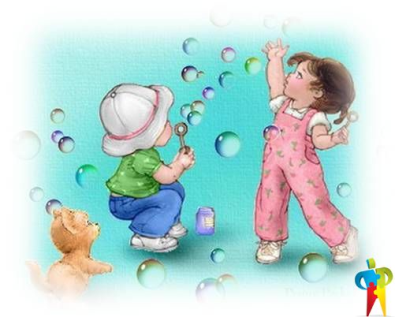 1. Любите своего ребенка и показывайте ему свою любовь, поддерживайте ребенка в его ежедневных делах. Но знайте меру. Родительская любовь не должна ребенка душить. 2. Никогда не говорите о своем ребенке плохо – вне зависимости от того, находится он в данный момент рядом с вами или нет. 3. Концентрируйтесь на усилении и укреплении того хорошего, что есть в вашем ребенке. И тогда, места для плохого - в нем не останется. 4. Будьте активны в подготовке среды: окружающая среда и её порядки очень сильно влияют на развитие ребёнка. То, каким он вырастет, в том числе зависит и от того, в каких условиях он живёт. Помогайте ребенку освоиться в этом мире: показывайте, что к чему относится и как пользоваться тем, что ребенка окружает. 5. Будьте всегда готовы отозваться на просьбу ребенка о помощи. 6. Уважайте ребенка в тот момент, когда он ошибается. Позволяйте ребенку, как только он будет в состоянии это делать, самому находить и исправлять свои ошибки. Твердо останавливайте ребенка, если он нарушает границы допустимого поведения и правомерного использования окружающей среды, а также совершает любые действия, ставящие под угрозу его безопасность и развитие. 7. Уважайте ребенка, когда он отдыхает или наблюдает за другими людьми. Или размышляет о том, что он сделал или собирается сделать. Не зовите его, не пытайтесь увлечь какой-то другой деятельностью. Наблюдение и размышление – тоже развитие, оно не менее важно, чем активная деятельность. 8. Если вы видите, что ребенок ищет себе занятие и не находит его – помогите ему. 9. Наберитесь терпения, помогая ребенку научиться тому, что он не смог освоить в прошлый раз. Делайте это мягко и любяще. Пусть ваше присутствие ощущается ребенком как помогающее и ведущее за собой. И пусть оно будет незаметным для ребенка, который следует своему внутреннему поводырю. 10. Всегда обращайтесь к ребенку настолько вежливо, насколько вы только способны. Предлагайте ему самое лучшее, что есть в вас и в вашем распоряжении.                                                                                           (Елена Ленной)